О внесении изменения в решение Совета Переправненского сельского поселения Мостовского района от 24 декабря 2015 года № 58 «О муниципальной службе в Переправненском сельском поселении Мостовского района»На основании Федерального закона от 30 июня 2016 года №224-ФЗ «О внесении изменений в Федеральный закон «О государственной гражданской службе в Российской Федерации» и Федеральный закон «О муниципальной службе в Российской Федерации», а также Устава Переправненского сельского поселения Мостовского района, Совет Переправненского сельского поселения Мостовского района р е ш и л:1.Внести изменение в приложение к решению Совета муниципального образования Мостовский район от 24 декабря 2015 года № 58 «О муниципальной службе в Переправненском сельском поселении Мостовского района»:1)статью 6 читать в новой редакции:«Статья 6. Квалификационные требования для замещения должностей  муниципальной службы в Переправненском сельском поселении1.Для замещения должности муниципальной службы требуется соответствие квалификационным требованиям к уровню профессионального образования, стажу муниципальной службы или работы по специальности, направлению подготовки, знаниям и умениям, которые необходимы для исполнения должностных обязанностей, а также при наличии соответствующего решения представителя нанимателя (работодателя) – к специальности, направлению подготовки.2.Квалификацилонные требования к уровню профессионального образования, стажу муниципальной службы или стажу работы по специальности, направлению подготовки, необходимым для замещения должностей муниципальной службы, устанавливаются муниципальными правовыми актами на основе типовых квалификационных требований для замещения должностей муниципальной службы, которые определяются Законом Краснодарского края «О реестре муниципальных должностей и реестре должностей муниципальной службы в Краснодарском крае» в соответствии с классификацией должностей муниципальной службы. Квалификационные требования к знаниям и умениям, которые необходимы для исполнения должностных обязанностей, устанавливаются в зависимости от области  и вида профессиональной служебной деятельности муниципального служащего его должностной инструкцией. Должностной инструкцией муниципального служащего могут также предусматриваться квалификационные требования к специальности, направлению подготовки.»;2)статью 10 дополнить пунктом 9.1:«9.1) непредставление сведений, предусмотренных статьей 12.1 настоящего Положения.»;3) главу III. Правовое Положение (статус) муниципального служащего в Переправненском сельском поселении Мостовского района  дополнить статьей 12.1 следующего содержания:«Статья 12.1. Представление сведений о размещении информации в информационно – телекоммуникационной сети «Интернет»1.Сведения об адресах сайтов и (или) страниц сайтов в информационно – телекоммуникационной сети «Интернет», на которых гражданин, претендующий на замещение должности муниципальной службы, муниципальный служащий размещали общедоступную информацию, а также данные, позволяющие их идентифицировать, представителю нанимателя представляют:1)гражданин, претендующий на замещение должности муниципальной службы,- при поступлении на службу за три календарных года, предшествующих году поступления на муниципальную службу;2)муниципальный служащий – ежегодно за календарный год, предшествующий году представления указанной информации, за исключением случаев размещения общедоступной информации в рамках исполнения должностных обязанностей муниципального служащего.2.Сведения, указанные в части первой настоящей статьи, представляются гражданами, претендующими на замещение должности муниципальной службы, при поступлении на муниципальную службу, а муниципальными служащими – не позднее 1 апреля года, следующего за отчетным. Сведения, указанные в части 1 настоящей статьи, представляются по форме, установленной Правительством Российской Федерации.3.По решению представителя нанимателя уполномоченные им муниципальные служащие осуществляют обработку общедоступной информации, размещенной претендентами на замещение должности муниципальной службы и муниципальными служащими в информационно-телекоммуникационной сети «Интернет», а также проверку достоверности и полноты сведений, предусмотренных частью первой настоящей статьи.»;4) статью 13. Поступление на муниципальную службу дополнить пунктом 10.1:«10.1) сведения, предусмотренные статьей 12.1 настоящего Положения;».2. Контроль за выполнением настоящего решения возложить на комиссию по социальным вопросам и законодательству (Ковалева).3.Решение вступает в силу со дня его обнародования.Глава Переправненскогосельского поселения						                   А.Е. КошмелюкЛИСТ СОГЛАСОВАНИЯпроекта решения Совета Переправненского сельского поселения Мостовского района от __________________ №__________«О внесении изменения в решение Совета Переправненского сельского поселения Мостовского района от 24 декабря 2015 года № 58 «О муниципальной службе в Переправненском сельском поселении Мостовского района»Пояснительная запискак проекту решения Совета Переправненского сельского поселенияот _____________________ № _____________о внесении изменений в решение Совета Переправненского сельского поселения Мостовского района от 24 декабря 2015 года № 58 «О муниципальной службе в Переправненском сельском поселении Мостовского района»Данное решение вынесено с целью приведения в соответствие с Федеральным законом от 30 июня 2016 года №224-ФЗ «О внесении изменений в Федеральный закон «О государственной гражданской службе в Российской Федерации» и Федеральный закон «О муниципальной службе в Российской Федерации».Таблица поправокк решению «О внесении изменения в решение Совета Переправненского сельского поселения Мостовского района от 24 декабря 2015 года № 58 «О муниципальной службе в Переправненском сельском поселении Мостовского района»Начальник общего отделаПереправненского сельского поселения					Н.В.Москвитина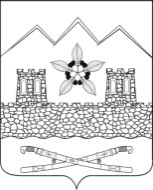  СОВЕТ ПЕРЕПРАВНЕНСКОГО СЕЛЬСКОГО ПОСЕЛЕНИЯ МОСТОВСКОГО РАЙОНА РЕШЕНИЕ  от 15.12.2016                                                                                                       № 107 10531105101ё05________ст-ца ПереправнаяПроект внесен:Глава Переправненскогосельского поселения						                   А.Е. КошмелюкСоставитель проекта:Начальник общего отделаПереправненского сельского поселенияН.В. МосквитинаПроект рассмотрен на комиссии по правовым вопросам и законодательству протокол от _________№ ________Председатель комиссииКовалевРешение принятоПротокол сессии от ___________№_______Глава Переправненскогосельского поселенияА.Е. КошмелюкДействующая редакцияТекст решенияНовая редакция«1. Квалификационные требования к уровню профессионального образования, стажу муниципальной службы (государственной службы) или стажу работы по специальности, профессиональным знаниям и навыкам, необходимым для исполнения должностных обязанностей.2.Квалификационные требования к уровню профессионального образования, стажу муниципальной службы (государственной службы) или стажу работы по специальности, профессиональным знаниям и навыкам, необходимым для исполнения должностных обязанностей, устанавливаются муниципальными правовыми актами на основе типовых квалификационных требований для замещения должностей муниципальной службы, которые определяются законом Краснодарского края в соответствии с квалификацией должностей муниципальной службы.»Изложить в новой редакции статью 6«1.Для замещения должности муниципальной службы требуется соответствие квалификационным требованиям к уровню профессионального образования, стажу муниципальной службы или работы по специальности, направлению подготовки, знаниям и умениям, которые необходимы для исполнения должностных обязанностей, а также при наличии соответствующего решения представителя нанимателя (работодателя) – к специальности, направлению подготовки.2.Квалификацилонные требования к уровню профессионального образования, стажу муниципальной службы или стажу работы по специальности, направлению подготовки, необходимым для замещения должностей муниципальной службы, устанавливаются муниципальными правовыми актами на основе типовых квалификационных требований для замещения должностей муниципальной службы, которые определяются Законом Краснодарского края «О реестре муниципальных должностей и реестре должностей муниципальной службы в Краснодарском крае» в соответствии с классификацией должностей муниципальной службы. Квалификационные требования к знаниям и умениям, которые необходимы для исполнения должностных обязанностей, устанавливаются в зависимости от области  и вида профессиональной служебной деятельности муниципального служащего его должностной инструкцией. Должностной инструкцией муниципального служащего могут также предусматриваться квалификационные требования к специальности, направлению подготовки.».статью 10 дополнить пунктом 9.1«9.1) непредставление сведений, предусмотренных статьей 12.1 настоящего Положения.».главу III. Правовое Положение (статус) муниципального служащего в муниципальном образовании Мостовский район дополнить статьей 12.1«Статья 12.1. Представление сведений о размещении информации в информационно – телекоммуникационной сети «Интернет»1.Сведения об адресах сайтов и (или) страниц сайтов в информационно – телекоммуникационной сети «Интернет», на которых гражданин, претендующий на замещение должности муниципальной службы, муниципальный служащий размещали общедоступную информацию, а также данные, позволяющие их идентифицировать, представителю нанимателя представляют:1)гражданин, претендующий на замещение должности муниципальной службы,- при поступлении на службу за три календарных года, предшествующих году поступления на муниципальную службу;2)муниципальный служащий – ежегодно за календарный год, предшествующий году представления указанной информации, за исключением случаев размещения общедоступной информации в рамках исполнения должностных обязанностей муниципального служащего.2.Сведения, указанные в части первой настоящей статьи, представляются гражданами, претендующими на замещение должности муниципальной службы, при поступлении на муниципальную службу, а муниципальными служащими – не позднее 1 апреля года, следующего за отчетным. Сведения, указанные в части 1 настоящей статьи, представляются по форме, установленной Правительством Российской Федерации.3.По решению представителя нанимателя уполномоченные им муниципальные служащие осуществляют обработку общедоступной информации, размещенной претендентами на замещение должности муниципальной службы и муниципальными служащими в информационно-телекоммуникационной сети «Интернет», а также проверку достоверности и полноты сведений, предусмотренных частью первой настоящей статьи.».статью 13 дополнить пунктом 10.1«10.1) сведения, предусмотренные статьей 12.1 настоящего Положения;».